LA CARTA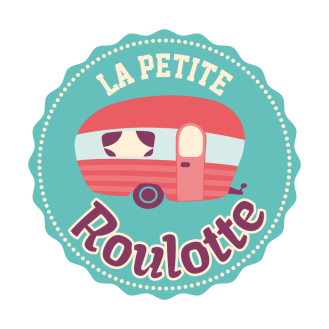 CATALÀ   -CREPS DOLCES Nutella  Xocolata blanca Xocolata negre MelmeladesDolç de llet Llet condensada Llimona, sucre i canellaCREPS SALADES Pernil dolç, emmental i orengaPernil salat i emmentalRocafort amb nous Sobrassada, brie i melTonyina, emmental i orenga Brie, mel i nous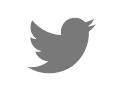 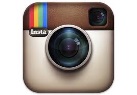 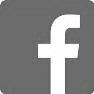 		petiteroulotte                        @la_petite_roulotte  	             @petite_roulotteLA CARTACASTELLANO  -CREPS DULCES Nutella  Chocolate blanco Chocolate negro MermeladasDulce de leche Leche condensada Limón, azúcar y canelaCREPS SALADAS Jamón dulce, emmenthal y oréganoJamón salado y emmenthalRoquefort con nueces Sobrasada, brie y mielAtún, emmenthal y orégano Brie, miel y nueces		petiteroulotte                        @la_petite_roulotte  	             @petite_roulotteCHARTERENGLISH -SWEET CREPSNutella White chocolate Dark chocolate JamsCaramel Condensed milk Lemon, sugar and cinnamonCREPS SALADSSweet ham and emmental cheeseSalted ham and emmental cheeseRoquefort with nuts “Sobrasada”, brie and honeyTuna and emmental cheese Brie, honey and nuts		petiteroulotte                        @la_petite_roulotte  	             @petite_roulotteFORMULESFRANÇAIS -CRÊPES – INGRÉDIENTS SUCRÉSNutella SucreChocolat blancChocolat noirConfitureLait concentré sucréCrème de caramelCitron, sucre et la cannelleCRÊPES – INGRÉDIENTS SALÉSJambon blanc et emmentalJambon de pays et emmentalRoquefort aux noixSaucisse épicée, brie et mielLe thon et le fromage Brie, miel et noix		petiteroulotte                        @la_petite_roulotte  	             @petite_roulotte